Lekcja 7: Sygnalizacja, czyli rowerowy kierunkowskaz.Sygnalizowanie rowerzysty zamiaru skrętu, to bardzo ważny element warunkujący bezpieczeństwo na drodze rowerzysty. Każdy rowerzysta powinien sygnalizować taki zamiar odpowiednio wcześnie, i wyraźnie tak aby każdy uczestnik ruchu mógł zaobserwować co zamierza zrobić rowerzysta na drodze.Poniżej trzy podstawowe sygnały:Skręt w lewo – wyciągamy lewe ramię i utrzymujemy je prosto w kierunku skrętu, równolegle do drogi.(rys 1)Skręt w prawo – wyciągamy prawe ramię i utrzymujemy je prosto w kierunku skrętu, równolegle do drogi.(rys 2)Zatrzymywanie, zwalnianie – Rozszerzamy palce u dłoni i trzymamy rękę równolegle do drogi, z dłonią skierowaną w dół. Następnie lekko falujemy ręką.(rys 3)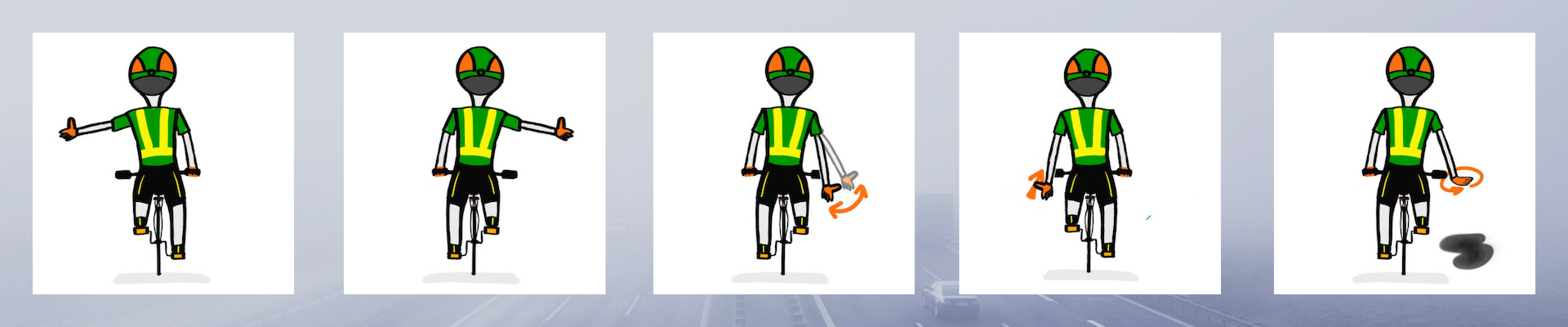       Rys 1                                       Rys 2                                      Rys 3    Zapamiętaj!!- Rozpocznij sygnalizowanie zamiaru skrętu odpowiednio wcześnie jakieś 100 m przed skrętem.- Zanim wykonasz jakikolwiek ruch skontroluj dokładnie czy możesz wykonać manewr na drodze i wyraźnie zasygnalizuj zamiar skrętu.- W bardzo trudnych manewrach i sytuacjach na drodze lepiej trzymaj obie ręce na kierownicy zamiast zbyt długo sygnalizować manewr.https://www.youtube.com/watch?v=ZNvivx7WuMk